О внесении изменений в адресную программу "Обустройство инженерной инфраструктуры зоны индивидуальной жилой застройки для граждан имеющих3-х и более детей  на территории  ГО "Жатай" на 2017-2019 годы" В соответствии с п.4 Порядка разработки, утверждения и реализации муниципальных программ Городского округа "Жатай", утвержденного Постановлением Главы Окружной Администрации ГО "Жатай" №170 от 16.09.2016 г., Приложением №2 Решения Окружного Совета депутатов ГО "Жатай" № 59-1 от 20.12.2018 г.  "О внесении изменении  и дополнений в решение Окружного Совета депутатов ГО "Жатай" "Об  утверждении бюджета Городского округа "Жатай" на 2018 г.  и плановый период 2019-2020 гг. ", приложением №6 Решения Окружного Советов ГО "Жатай" №58-1 от 20.12.2018 г. "Об утверждении бюджета Городского округа "Жатай" на 2019 год и плановый период 2020-2021 гг.": 1.  Внести изменения в  адресную  программу "Обустройство инженерной инфраструктуры зоны индивидуальной жилой застройки для граждан имеющих 3-х и более детей  на территории  ГО "Жатай" на 2017-2019 годы", утвержденную постановлением Главы Окружной Администрации ГО "Жатай" №17-г от 16.11.2017 г.:1) В графе 2 строку 7 "Объем и источники финансирования Программы" Паспорта адресной  программы изложить в следующей редакции:"Общий объем финансирования Программы составляет-  2685,8  тыс. рублей, из них:Местный бюджет- 2685,8 тыс. руб. том числе по годам:2017г. Мероприятия отсутствуют2018г. Общий объем финансирования на 2018 г. составляет- 1247,1 тыс.рублей, из них:Местный бюджет- 1247,1 тыс. руб.   В том числе по мероприятиям:- прокладка сетей газоснабжение 3 очереди (для многодетных) – 1247,1 тыс. руб.Местный бюджет-1247,1 тыс. руб.2019 г. Общий объем финансирования на 2019 г. составляет- 1438,7  тыс.рублей, из них:Местный бюджет- 1438,7  тыс. руб. В том числе по мероприятиям:– прокладка сетей электроснабжения 3 очереди (для многодетных)- 768,5 тыс.руб.Местный бюджет-768,5 тыс. руб.Государственный бюджет – 0 тыс. руб.– прокладка дороги 3 очереди (для многодетных)- 670,2  тыс. руб.Местный бюджет – 670,2  тыс. руб.Примечание: Объемы финансирования подлежат ежегодному уточнению исходя из возможностей республиканского и местных бюджетов на соответствующий год."2)  Раздел "Система программных мероприятий " адресной  программы "Обустройство инженерной инфраструктуры зоны индивидуальной жилой застройки для граждан имеющих 3-х и более детей  на территории  ГО "Жатай" на 2017-2019 годы" изложить в следующей редакции:"2017 г.Мероприятия отсутствуют.2018г. Мероприятие 1. прокладка сетей газоснабжения 3 очереди (для многодетных);2019 г.Мероприятие 1. прокладка сетей электроснабжения 3 очереди (для многодетных). Мероприятие 2. прокладка дороги 3 очереди (для многодетных)План реализации Программы приведен в Приложении 2.Перечень объектов капитального строительства, финансируемых в рамках Программы приведен в Приложении 4.По итогам реализации  Программы ожидается достижение следующих результатов:1.	Реализация Генерального плана ГО "Жатай" и других документов территориального планирования.2.	Реализация Стратегии устойчивого развития ГО "Жатай".3.	Обеспечение наиболее экономичным образом качественного и надежного предоставления коммунальных услуг потребителям.4.Обеспечение сокращения сроков строительства, содействие увеличению благоустройства индивидуальных жилых домов, посредством обустройства зон индивидуальной жилой застройки работников бюджетной сферы.5. Увеличение объемов ввода ИЖС к 2019 г. на 11 300 кв.м.Сведения о показателях и индикаторах данной Программы приведены в Приложении 3."3) Раздел "Ресурсное обеспечение программы" адресной  программы "Обустройство инженерной инфраструктуры зоны индивидуальной жилой застройки для граждан имеющих 3-х и более детей  на территории  ГО "Жатай" на 2017-2019 годы" изложить в следующей редакции:"Финансирование Программы осуществляется за счет средств государственного бюджета РС (Я) и за счет средств бюджета ГО "Жатай" согласно мероприятиям.Потребность в средствах для реализации Программы на 2017 - 2019 годы предварительно составит -  2685,8  тыс.рублей Местного бюджета.Объем финансирования Программы по периодам ее реализации приведен в приложении 1."4) Приложение №1 к адресной  программы "Обустройство инженерной инфраструктуры зоны индивидуальной жилой застройки для граждан имеющих 3-х и более детей  на территории  ГО "Жатай" на 2017-2019 годы" изложить в редакции (согласно Приложения №1 к настоящему постановлению).5) Приложение №2 к адресной  программы "Обустройство инженерной инфраструктуры зоны индивидуальной жилой застройки для граждан имеющих 3-х и более детей  на территории  ГО "Жатай" на 2017-2019 годы" изложить в редакции (согласно Приложения №2 к настоящему постановлению).6) Приложение №3 к адресной  программы "Обустройство инженерной инфраструктуры зоны индивидуальной жилой застройки для граждан имеющих 3-х и более детей  на территории  ГО "Жатай" на 2017-2019 годы" изложить в редакции (согласно Приложения №3 к настоящему постановлению).7) Приложение №4 к адресной  программы "Обустройство инженерной инфраструктуры зоны индивидуальной жилой застройки для граждан имеющих 3-х и более детей  на территории  ГО "Жатай" на 2017-2019 годы" изложить в редакции (согласно Приложения №4 к настоящему постановлению).2. Опубликовать настоящее постановление на официальном сайте ГО "Жатай".3. Контроль за исполнением настоящего постановления возложить на Главного архитектора - начальника отдела архитектуры и капитального строительства Окружной Администрации ГО "Жатай" Татарченко В.И.Глава                                                                                     Кистенёв А.Е.Республика Саха (Якутия)Окружная Администрация Городского округа  "Жатай"ПОСТАНОВЛЕНИЕ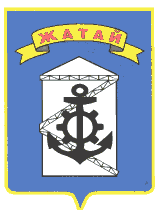 Саха θрθспyyбyлyкэтэ"Жатай" Куораттаађы уокуругун Уокуруктаађы  ДьаhалтатаУУРААХ "27" февраля 2019 г. №14-гПриложение №1 к Постановлению Главы Окружной Администрации ГО "Жатай" О внесении изменений в адресную программу "Обустройство инженерной инфраструктуры зоны индивидуальной жилой застройки для граждан имеющих 3-х и более детей  на территории  ГО "Жатай" на 2017-2019 годы"Приложение №1 к Постановлению Главы Окружной Администрации ГО "Жатай" О внесении изменений в адресную программу "Обустройство инженерной инфраструктуры зоны индивидуальной жилой застройки для граждан имеющих 3-х и более детей  на территории  ГО "Жатай" на 2017-2019 годы"Приложение №1 к Постановлению Главы Окружной Администрации ГО "Жатай" О внесении изменений в адресную программу "Обустройство инженерной инфраструктуры зоны индивидуальной жилой застройки для граждан имеющих 3-х и более детей  на территории  ГО "Жатай" на 2017-2019 годы"от"____"__________2019г. №____Объем финансирования  программы                                       Приложение 1(тыс. руб)Объем финансирования  программы                                       Приложение 1(тыс. руб)Приложение №2 к Постановлению Главы Окружной Администрации ГО "Жатай" О внесении изменений в адресную программу "Обустройство инженерной инфраструктуры зоны индивидуальной жилой застройки для граждан имеющих 3-х и более детей  на территории  ГО "Жатай" на 2017-2019 годы"Приложение №2 к Постановлению Главы Окружной Администрации ГО "Жатай" О внесении изменений в адресную программу "Обустройство инженерной инфраструктуры зоны индивидуальной жилой застройки для граждан имеющих 3-х и более детей  на территории  ГО "Жатай" на 2017-2019 годы"Приложение №2 к Постановлению Главы Окружной Администрации ГО "Жатай" О внесении изменений в адресную программу "Обустройство инженерной инфраструктуры зоны индивидуальной жилой застройки для граждан имеющих 3-х и более детей  на территории  ГО "Жатай" на 2017-2019 годы"Приложение №2 к Постановлению Главы Окружной Администрации ГО "Жатай" О внесении изменений в адресную программу "Обустройство инженерной инфраструктуры зоны индивидуальной жилой застройки для граждан имеющих 3-х и более детей  на территории  ГО "Жатай" на 2017-2019 годы"Приложение №2 к Постановлению Главы Окружной Администрации ГО "Жатай" О внесении изменений в адресную программу "Обустройство инженерной инфраструктуры зоны индивидуальной жилой застройки для граждан имеющих 3-х и более детей  на территории  ГО "Жатай" на 2017-2019 годы"Приложение №2 к Постановлению Главы Окружной Администрации ГО "Жатай" О внесении изменений в адресную программу "Обустройство инженерной инфраструктуры зоны индивидуальной жилой застройки для граждан имеющих 3-х и более детей  на территории  ГО "Жатай" на 2017-2019 годы"Приложение №2 к Постановлению Главы Окружной Администрации ГО "Жатай" О внесении изменений в адресную программу "Обустройство инженерной инфраструктуры зоны индивидуальной жилой застройки для граждан имеющих 3-х и более детей  на территории  ГО "Жатай" на 2017-2019 годы"Приложение №2 к Постановлению Главы Окружной Администрации ГО "Жатай" О внесении изменений в адресную программу "Обустройство инженерной инфраструктуры зоны индивидуальной жилой застройки для граждан имеющих 3-х и более детей  на территории  ГО "Жатай" на 2017-2019 годы"Приложение №2 к Постановлению Главы Окружной Администрации ГО "Жатай" О внесении изменений в адресную программу "Обустройство инженерной инфраструктуры зоны индивидуальной жилой застройки для граждан имеющих 3-х и более детей  на территории  ГО "Жатай" на 2017-2019 годы"Приложение №2 к Постановлению Главы Окружной Администрации ГО "Жатай" О внесении изменений в адресную программу "Обустройство инженерной инфраструктуры зоны индивидуальной жилой застройки для граждан имеющих 3-х и более детей  на территории  ГО "Жатай" на 2017-2019 годы"Приложение №2 к Постановлению Главы Окружной Администрации ГО "Жатай" О внесении изменений в адресную программу "Обустройство инженерной инфраструктуры зоны индивидуальной жилой застройки для граждан имеющих 3-х и более детей  на территории  ГО "Жатай" на 2017-2019 годы"Приложение №2 к Постановлению Главы Окружной Администрации ГО "Жатай" О внесении изменений в адресную программу "Обустройство инженерной инфраструктуры зоны индивидуальной жилой застройки для граждан имеющих 3-х и более детей  на территории  ГО "Жатай" на 2017-2019 годы"Приложение №2 к Постановлению Главы Окружной Администрации ГО "Жатай" О внесении изменений в адресную программу "Обустройство инженерной инфраструктуры зоны индивидуальной жилой застройки для граждан имеющих 3-х и более детей  на территории  ГО "Жатай" на 2017-2019 годы"Приложение №2 к Постановлению Главы Окружной Администрации ГО "Жатай" О внесении изменений в адресную программу "Обустройство инженерной инфраструктуры зоны индивидуальной жилой застройки для граждан имеющих 3-х и более детей  на территории  ГО "Жатай" на 2017-2019 годы"Приложение №2 к Постановлению Главы Окружной Администрации ГО "Жатай" О внесении изменений в адресную программу "Обустройство инженерной инфраструктуры зоны индивидуальной жилой застройки для граждан имеющих 3-х и более детей  на территории  ГО "Жатай" на 2017-2019 годы"Приложение №2 к Постановлению Главы Окружной Администрации ГО "Жатай" О внесении изменений в адресную программу "Обустройство инженерной инфраструктуры зоны индивидуальной жилой застройки для граждан имеющих 3-х и более детей  на территории  ГО "Жатай" на 2017-2019 годы"Приложение №2 к Постановлению Главы Окружной Администрации ГО "Жатай" О внесении изменений в адресную программу "Обустройство инженерной инфраструктуры зоны индивидуальной жилой застройки для граждан имеющих 3-х и более детей  на территории  ГО "Жатай" на 2017-2019 годы"Приложение №2 к Постановлению Главы Окружной Администрации ГО "Жатай" О внесении изменений в адресную программу "Обустройство инженерной инфраструктуры зоны индивидуальной жилой застройки для граждан имеющих 3-х и более детей  на территории  ГО "Жатай" на 2017-2019 годы"от"____"__________2019г. №____от"____"__________2019г. №____от"____"__________2019г. №____от"____"__________2019г. №____от"____"__________2019г. №____от"____"__________2019г. №____от"____"__________2019г. №____от"____"__________2019г. №____от"____"__________2019г. №____от"____"__________2019г. №____от"____"__________2019г. №____от"____"__________2019г. №____Приложение № 2Приложение № 2Приложение № 2План реализации муниципальной программыПлан реализации муниципальной программыПлан реализации муниципальной программыПлан реализации муниципальной программыПлан реализации муниципальной программыПлан реализации муниципальной программыПлан реализации муниципальной программыПлан реализации муниципальной программыПлан реализации муниципальной программыПлан реализации муниципальной программыПлан реализации муниципальной программыПлан реализации муниципальной программыПлан реализации муниципальной программыПлан реализации муниципальной программыПлан реализации муниципальной программыПлан реализации муниципальной программы(тыс. рублей)N п/пНаименование мероприятийСроки реализацииВсего финансовых средствв том числе по источникам финансированияв том числе по источникам финансированияв том числе по источникам финансированияв том числе по источникам финансированияв том числе по источникам финансированияОтветственный исполнительN п/пНаименование мероприятийСроки реализацииВсего финансовых средствФедеральный бюджетБюджет РС(Я)Бюджет                             ГО "Жатай"Внебюджетные источникиВнебюджетные источникиОтветственный исполнитель1234567889 Адресная программа "Обустройство инженерной инфраструктуры зоны индивидуальной жилой застройки  гражданами имеющих 3-х и более детей  на территории  ГО "Жатай" на 2017-2019 годы"  Адресная программа "Обустройство инженерной инфраструктуры зоны индивидуальной жилой застройки  гражданами имеющих 3-х и более детей  на территории  ГО "Жатай" на 2017-2019 годы"  Адресная программа "Обустройство инженерной инфраструктуры зоны индивидуальной жилой застройки  гражданами имеющих 3-х и более детей  на территории  ГО "Жатай" на 2017-2019 годы"  Адресная программа "Обустройство инженерной инфраструктуры зоны индивидуальной жилой застройки  гражданами имеющих 3-х и более детей  на территории  ГО "Жатай" на 2017-2019 годы"  Адресная программа "Обустройство инженерной инфраструктуры зоны индивидуальной жилой застройки  гражданами имеющих 3-х и более детей  на территории  ГО "Жатай" на 2017-2019 годы"  Адресная программа "Обустройство инженерной инфраструктуры зоны индивидуальной жилой застройки  гражданами имеющих 3-х и более детей  на территории  ГО "Жатай" на 2017-2019 годы"  Адресная программа "Обустройство инженерной инфраструктуры зоны индивидуальной жилой застройки  гражданами имеющих 3-х и более детей  на территории  ГО "Жатай" на 2017-2019 годы"  Адресная программа "Обустройство инженерной инфраструктуры зоны индивидуальной жилой застройки  гражданами имеющих 3-х и более детей  на территории  ГО "Жатай" на 2017-2019 годы"  Адресная программа "Обустройство инженерной инфраструктуры зоны индивидуальной жилой застройки  гражданами имеющих 3-х и более детей  на территории  ГО "Жатай" на 2017-2019 годы"  Адресная программа "Обустройство инженерной инфраструктуры зоны индивидуальной жилой застройки  гражданами имеющих 3-х и более детей  на территории  ГО "Жатай" на 2017-2019 годы" N.Цельобеспечение развития инженерной инфраструктуры индивидуального жилищного строительства.Итого2685,8х0,02685,80,0Отдел архитектуры и капитального строительстваОтдел архитектуры и капитального строительстваобеспечение развития инженерной инфраструктуры индивидуального жилищного строительства.20170,0х0,00,0хОтдел архитектуры и капитального строительстваОтдел архитектуры и капитального строительстваобеспечение развития инженерной инфраструктуры индивидуального жилищного строительства.20181247,1х0,01247,10,0Отдел архитектуры и капитального строительстваОтдел архитектуры и капитального строительстваобеспечение развития инженерной инфраструктуры индивидуального жилищного строительства.20191438,7х0,01438,70,0Отдел архитектуры и капитального строительстваОтдел архитектуры и капитального строительстваN. 1.1Мероприятие N 1.1-  прокладка сетей газоснабжение 3 очереди (для многодетных)20181247,1х0,01247,1хОтдел архитектуры и капитального строительстваОтдел архитектуры и капитального строительстваN.2.1Мероприятие N 2.1– прокладка сетей электроснабжения 3 очереди (для многодетных)-2019768,5х0,0768,5хОтдел архитектуры и капитального строительстваОтдел архитектуры и капитального строительстваN. 2.2Мероприятие N 2.4-прокладка дороги 3 очереди (для многодетных)2019670,2х0,0670,2хОтдел архитектуры и капитального строительстваОтдел архитектуры и капитального строительстваПриложение №3 к Постановлению Главы Окружной Администрации ГО "Жатай" О внесении изменений в адресную программу "Обустройство инженерной инфраструктуры зоны индивидуальной жилой застройки для граждан имеющих 3-х и более детей  на территории  ГО "Жатай" на 2017-2019 годы"Приложение №3 к Постановлению Главы Окружной Администрации ГО "Жатай" О внесении изменений в адресную программу "Обустройство инженерной инфраструктуры зоны индивидуальной жилой застройки для граждан имеющих 3-х и более детей  на территории  ГО "Жатай" на 2017-2019 годы"Приложение №3 к Постановлению Главы Окружной Администрации ГО "Жатай" О внесении изменений в адресную программу "Обустройство инженерной инфраструктуры зоны индивидуальной жилой застройки для граждан имеющих 3-х и более детей  на территории  ГО "Жатай" на 2017-2019 годы"Приложение №3 к Постановлению Главы Окружной Администрации ГО "Жатай" О внесении изменений в адресную программу "Обустройство инженерной инфраструктуры зоны индивидуальной жилой застройки для граждан имеющих 3-х и более детей  на территории  ГО "Жатай" на 2017-2019 годы"Приложение №3 к Постановлению Главы Окружной Администрации ГО "Жатай" О внесении изменений в адресную программу "Обустройство инженерной инфраструктуры зоны индивидуальной жилой застройки для граждан имеющих 3-х и более детей  на территории  ГО "Жатай" на 2017-2019 годы"Приложение №3 к Постановлению Главы Окружной Администрации ГО "Жатай" О внесении изменений в адресную программу "Обустройство инженерной инфраструктуры зоны индивидуальной жилой застройки для граждан имеющих 3-х и более детей  на территории  ГО "Жатай" на 2017-2019 годы"Приложение №3 к Постановлению Главы Окружной Администрации ГО "Жатай" О внесении изменений в адресную программу "Обустройство инженерной инфраструктуры зоны индивидуальной жилой застройки для граждан имеющих 3-х и более детей  на территории  ГО "Жатай" на 2017-2019 годы"Приложение №3 к Постановлению Главы Окружной Администрации ГО "Жатай" О внесении изменений в адресную программу "Обустройство инженерной инфраструктуры зоны индивидуальной жилой застройки для граждан имеющих 3-х и более детей  на территории  ГО "Жатай" на 2017-2019 годы"Приложение №3 к Постановлению Главы Окружной Администрации ГО "Жатай" О внесении изменений в адресную программу "Обустройство инженерной инфраструктуры зоны индивидуальной жилой застройки для граждан имеющих 3-х и более детей  на территории  ГО "Жатай" на 2017-2019 годы"Приложение №3 к Постановлению Главы Окружной Администрации ГО "Жатай" О внесении изменений в адресную программу "Обустройство инженерной инфраструктуры зоны индивидуальной жилой застройки для граждан имеющих 3-х и более детей  на территории  ГО "Жатай" на 2017-2019 годы"Приложение №3 к Постановлению Главы Окружной Администрации ГО "Жатай" О внесении изменений в адресную программу "Обустройство инженерной инфраструктуры зоны индивидуальной жилой застройки для граждан имеющих 3-х и более детей  на территории  ГО "Жатай" на 2017-2019 годы"Приложение №3 к Постановлению Главы Окружной Администрации ГО "Жатай" О внесении изменений в адресную программу "Обустройство инженерной инфраструктуры зоны индивидуальной жилой застройки для граждан имеющих 3-х и более детей  на территории  ГО "Жатай" на 2017-2019 годы"Приложение №3 к Постановлению Главы Окружной Администрации ГО "Жатай" О внесении изменений в адресную программу "Обустройство инженерной инфраструктуры зоны индивидуальной жилой застройки для граждан имеющих 3-х и более детей  на территории  ГО "Жатай" на 2017-2019 годы"Приложение №3 к Постановлению Главы Окружной Администрации ГО "Жатай" О внесении изменений в адресную программу "Обустройство инженерной инфраструктуры зоны индивидуальной жилой застройки для граждан имеющих 3-х и более детей  на территории  ГО "Жатай" на 2017-2019 годы"Приложение №3 к Постановлению Главы Окружной Администрации ГО "Жатай" О внесении изменений в адресную программу "Обустройство инженерной инфраструктуры зоны индивидуальной жилой застройки для граждан имеющих 3-х и более детей  на территории  ГО "Жатай" на 2017-2019 годы"Приложение №3 к Постановлению Главы Окружной Администрации ГО "Жатай" О внесении изменений в адресную программу "Обустройство инженерной инфраструктуры зоны индивидуальной жилой застройки для граждан имеющих 3-х и более детей  на территории  ГО "Жатай" на 2017-2019 годы"Приложение №3 к Постановлению Главы Окружной Администрации ГО "Жатай" О внесении изменений в адресную программу "Обустройство инженерной инфраструктуры зоны индивидуальной жилой застройки для граждан имеющих 3-х и более детей  на территории  ГО "Жатай" на 2017-2019 годы"Приложение №3 к Постановлению Главы Окружной Администрации ГО "Жатай" О внесении изменений в адресную программу "Обустройство инженерной инфраструктуры зоны индивидуальной жилой застройки для граждан имеющих 3-х и более детей  на территории  ГО "Жатай" на 2017-2019 годы"Приложение №3 к Постановлению Главы Окружной Администрации ГО "Жатай" О внесении изменений в адресную программу "Обустройство инженерной инфраструктуры зоны индивидуальной жилой застройки для граждан имеющих 3-х и более детей  на территории  ГО "Жатай" на 2017-2019 годы"Приложение №3 к Постановлению Главы Окружной Администрации ГО "Жатай" О внесении изменений в адресную программу "Обустройство инженерной инфраструктуры зоны индивидуальной жилой застройки для граждан имеющих 3-х и более детей  на территории  ГО "Жатай" на 2017-2019 годы"Приложение №3 к Постановлению Главы Окружной Администрации ГО "Жатай" О внесении изменений в адресную программу "Обустройство инженерной инфраструктуры зоны индивидуальной жилой застройки для граждан имеющих 3-х и более детей  на территории  ГО "Жатай" на 2017-2019 годы"от"____"__________2019г. №____от"____"__________2019г. №____от"____"__________2019г. №____от"____"__________2019г. №____от"____"__________2019г. №____от"____"__________2019г. №____от"____"__________2019г. №____Перечень объектов капитального строительства, финансируемых в рамках программыПеречень объектов капитального строительства, финансируемых в рамках программыПеречень объектов капитального строительства, финансируемых в рамках программыПеречень объектов капитального строительства, финансируемых в рамках программыПеречень объектов капитального строительства, финансируемых в рамках программыПеречень объектов капитального строительства, финансируемых в рамках программыПеречень объектов капитального строительства, финансируемых в рамках программыПеречень объектов капитального строительства, финансируемых в рамках программыПеречень объектов капитального строительства, финансируемых в рамках программыПеречень объектов капитального строительства, финансируемых в рамках программыПриложение № 3Приложение № 3Перечень объектов капитального строительства, финансируемых в рамках программыПеречень объектов капитального строительства, финансируемых в рамках программыПеречень объектов капитального строительства, финансируемых в рамках программыПеречень объектов капитального строительства, финансируемых в рамках программыПеречень объектов капитального строительства, финансируемых в рамках программыПеречень объектов капитального строительства, финансируемых в рамках программыПеречень объектов капитального строительства, финансируемых в рамках программыПеречень объектов капитального строительства, финансируемых в рамках программыПеречень объектов капитального строительства, финансируемых в рамках программыПеречень объектов капитального строительства, финансируемых в рамках программыNНаименование объектаСроки строительстваСметная стоимость (тыс. руб.)Наличие проектно-сметной документации/ГосэкспертизыПроектная мощность объектаЗаказчикВсего:В том числе по источникам финансирования (тыс. рублей)В том числе по источникам финансирования (тыс. рублей)В том числе по источникам финансирования (тыс. рублей)В том числе по источникам финансирования (тыс. рублей)Перечень НПАNНаименование объектаСроки строительстваСметная стоимость (тыс. руб.)Наличие проектно-сметной документации/ГосэкспертизыПроектная мощность объектаЗаказчикВсего:ФБРБМБВБПеречень НПА123456789101112131прокладка сетей газоснабжение 3 очереди (для многодетных)20181198,2положительное заключение государственное экспертизы №14-1-4-0179-13 от 20.11.2013 г. объект капитального строительства "Комплексное строительство зоны индивидуальных жилых домов в пос. Жатай, РС (Я)"сетей газоснабжениеОА ГО "Жатай"1247,1х01247,1хПостановление от 24.01.2012 г. за № 10 "Об управлении средствами, предоставляемыми на реализацию подпрограммы "Индивидуальное жилищное строительства" государственной программы РС (Я) "Обеспечение качественным жильем на 2012-2017 годы"; Указ Президента Республики Саха (Якутия) от 03.07.2010 № 145 "О мерах по развитию жилищного строительства в Республике Саха (Якутия)"; Градостроительный кодекс РФ, 
п.15 ч.1 ст.15 Федерального закона № 131-ФЗ от 6.10.2003 г. "Об общих принципах организации местного самоуправления в Российской Федерации"; 2 прокладка сетей электроснабжения 3 очереди (для многодетных)2019768,5положительное заключение государственное экспертизы №14-1-4-0179-13 от 20.11.2013 г. объект капитального строительства "Комплексное строительство зоны индивидуальных жилых домов в пос. Жатай, РС (Я)" сетей электроснабжения ОА ГО "Жатай"768,5х0768,5хПостановление от 24.01.2012 г. за № 10 "Об управлении средствами, предоставляемыми на реализацию подпрограммы "Индивидуальное жилищное строительства" государственной программы РС (Я) "Обеспечение качественным жильем на 2012-2017 годы"; Указ Президента Республики Саха (Якутия) от 03.07.2010 № 145 "О мерах по развитию жилищного строительства в Республике Саха (Якутия)"; Градостроительный кодекс РФ, 
п.15 ч.1 ст.15 Федерального закона № 131-ФЗ от 6.10.2003 г. "Об общих принципах организации местного самоуправления в Российской Федерации"; 3– прокладка дороги 3 очереди (для многодетных)2019670,2положительное заключение государственное экспертизы №14-1-4-0179-13 от 20.11.2013 г. объект капитального строительства "Комплексное строительство зоны индивидуальных жилых домов в пос. Жатай, РС (Я)"прокладка дорогиОА ГО "Жатай"670,2х0670,2хПостановление от 24.01.2012 г. за № 10 "Об управлении средствами, предоставляемыми на реализацию подпрограммы "Индивидуальное жилищное строительства" государственной программы РС (Я) "Обеспечение качественным жильем на 2012-2017 годы"; Указ Президента Республики Саха (Якутия) от 03.07.2010 № 145 "О мерах по развитию жилищного строительства в Республике Саха (Якутия)"; Градостроительный кодекс РФ, 
п.15 ч.1 ст.15 Федерального закона № 131-ФЗ от 6.10.2003 г. "Об общих принципах организации местного самоуправления в Российской Федерации"; 